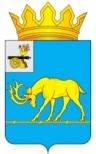 МУНИЦИПАЛЬНОЕ ОБРАЗОВАНИЕ «ТЕМКИНСКИЙ РАЙОН» СМОЛЕНСКОЙ ОБЛАСТИТЕМКИНСКИЙ РАЙОННЫЙ СОВЕТ ДЕПУТАТОВР Е Ш Е Н И Еот 22 февраля 2024 года                                                                                             № 9Об утверждении Порядка предоставления иных межбюджетных трансфертовбюджета муниципального района бюджетам сельских поселений Темкинского района Смоленской областиВ соответствии со статьями 9 и 142.4 Бюджетного Кодекса Российской Федерации,Темкинский районный Совет депутатов  р е ш и л: 1. Утвердить Порядок предоставления иных межбюджетных трансфертов из бюджета муниципального района бюджетам сельских поселений Темкинского района Смоленской области.2. Настоящее решение вступает в силу со дня обнародования и подлежит размещению на официальном сайте в информационно-телекоммуникационной  сети «Интернет».3.Контроль за исполнением настоящего решения возложить на постоянную   комиссию по экономическому развитию, бюджету, налогам и финансам  (председатель Силанова Т.Н.).Приложение к решению Темкинского районного Совета депутатовот «22»февраля2024 года №9Порядокпредоставления иных межбюджетных трансфертов из бюджета муниципального района бюджетам сельских поселений Темкинского района Смоленской области1. Общие положения1.1. Настоящий Порядок предоставления иных межбюджетных трансфертов из бюджета муниципального района бюджетам сельских поселений Темкинского района Смоленской области (далее – Порядок) разработан в соответствии со статьей 142.4 Бюджетного кодекса Российской Федерации, устанавливает случаи, условия, порядок и контроль предоставления иных межбюджетных трансфертов из бюджета муниципального района бюджетам сельских поселений Темкинского района Смоленской области (далее – сельские поселения).2. Случаи предоставления иных межбюджетных трансфертов2.1. Иные межбюджетные трансферты из бюджета муниципального района бюджетам сельских поселений предоставляются в следующих случаях:1) на осуществление части полномочий по решению вопросов местного значения муниципального образования «Темкинский район» Смоленской области при их передаче на уровень сельского поселения в соответствии с заключенными соглашениями;2) принятие в течение финансового года решений о необходимости дополнительного финансирования увеличения расходов по решению вопросов местного значения;3) на иные цели, предусмотренные муниципальными правовыми актами.3.   Порядок и условия предоставления иных межбюджетных трансфертов3.1. Объем иных межбюджетных трансфертов   утверждается   в     решении о бюджете муниципального образования «Темкинский район» Смоленской области на очередной финансовый год и плановый период или посредством внесения изменений в решение о бюджете муниципального образования «Темкинский район» Смоленской области на очередной финансовый год и плановый период   или путем внесения изменений в сводную бюджетную роспись расходов бюджета района.3.2. Иные межбюджетные трансферты из бюджета района бюджетам сельских поселений предоставляются в соответствии со сводной бюджетной росписью бюджета района в пределах лимитов бюджетных обязательств. 3.3. Иные межбюджетные трансфертына осуществление части полномочий по решению вопросов местного значения муниципального образования «Темкинский район» Смоленской области при их передаче на уровень сельского поселения из бюджета района предоставляются бюджетам сельских поселений на основании соглашений, заключенных между Администрацией муниципального образования «Темкинский район» Смоленской области и Администрацией сельского поселения.  3.4. Иные межбюджетные трансферты на иные цели предоставляются бюджетам сельских поселенийв соответствии с решением Темкинского районного Совета депутатов о предоставлении иных межбюджетных трансфертов на иные цели по каждому виду иного межбюджетного трансферта.3.5. Условия предоставления, расходования, а также расчет объема иных межбюджетных трансфертов на иные цели устанавливаются решением Темкинского районного Совета депутатов о предоставлении иных межбюджетных трансфертов на иные цели по каждому виду иного межбюджетного трансферта.3.6. Для рассмотрения вопроса о предоставлении иных межбюджетных трансфертов на иные цели Глава муниципального образования сельского поселения Темкинского района Смоленской области направляет Главе муниципального образования «Темкинский район» Смоленской области мотивированное обращение о выделении финансовых средств и расчеты, подтверждающие запрашиваемую сумму.3.7. Обращение Главы муниципального образования сельского поселенияТемкинского района Смоленской области рассматривается Администрацией муниципального образования «Темкинский район» Смоленской области в течение  30 дней с момента получения обращения.3.8. В случае принятия решения о выделении иных межбюджетных трансфертов на иные цели бюджету сельского поселения финансовое управление Администрации муниципального образования «Темкинский район» Смоленской области (далее – финансовое управление) подготавливает проект решения Темкинского районного Совета депутатов о предоставлении иных межбюджетных трансфертов на иные цели по каждому виду иного межбюджетного трансферта и направляет на рассмотрение и утверждение Темкинскому районному Совету депутатов.3.9.  Зачисление денежных средств осуществляется в течение 10 рабочих дней, после вступления в силу решения Темкинского районного Совета депутатов о предоставлении иных межбюджетных трансфертов на иные цели по каждому виду иного межбюджетного трансферта на счет, открытый бюджету сельского поселения в Управлении Федерального казначейства Смоленской области. 3.10. В случае принятия решения об отказе в предоставлении иных межбюджетных трансфертов на иные цели бюджету сельского поселения направляетсямотивированный письменный отказ, подготовленный Администрацией муниципального образования «Темкинский район» Смоленской области. 4. Контроль и отчетность за использованием иных межбюджетных трансфертов	4.1. Отчет об использовании иных межбюджетных трансфертов предоставляется ежеквартально до 20 числа месяца, следующего за отчетным.4.2. Органы местного самоуправления сельских поселений несут ответственность за целевое использование иных межбюджетных трансфертов, полученных из бюджета муниципального образования «Темкинский район» Смоленской области и достоверность представляемых отчетов об их использовании.4.3. Иные межбюджетные трансферты, полученные бюджетами сельских поселений на цели, определенные настоящим Порядком, но не использованные по состоянию на 1 января текущего финансового года, подлежат возврату в доход бюджета муниципального образования «Темкинский район» Смоленской области в течение 15 рабочих дней текущего финансового года. 4.4. Иные межбюджетные трансферты подлежат возврату в бюджет муниципального образования «Темкинский район» Смоленской области в случаях:-  выявления их нецелевого использования;- непредставления отчетности;  - представления недостоверных сведений в отчетности.4.5.  В случае невозврата иных межбюджетных трансфертов в добровольном порядке указанные средства подлежат взысканию в бюджет муниципального образования «Темкинский район» Смоленской области в установленном, финансовым управлением, порядке.4.6. Контроль за использованием иных межбюджетных трансфертов осуществляют главные распорядители средств бюджета муниципального образования «Темкинский район» Смоленской области и органы муниципального финансового контроля.Глава муниципального образования «Темкинский район» Смоленской     областиИ. п. председателя Темкинского районного    Совета    депутатовА.Н. ВасильевВ.А. Харичкина